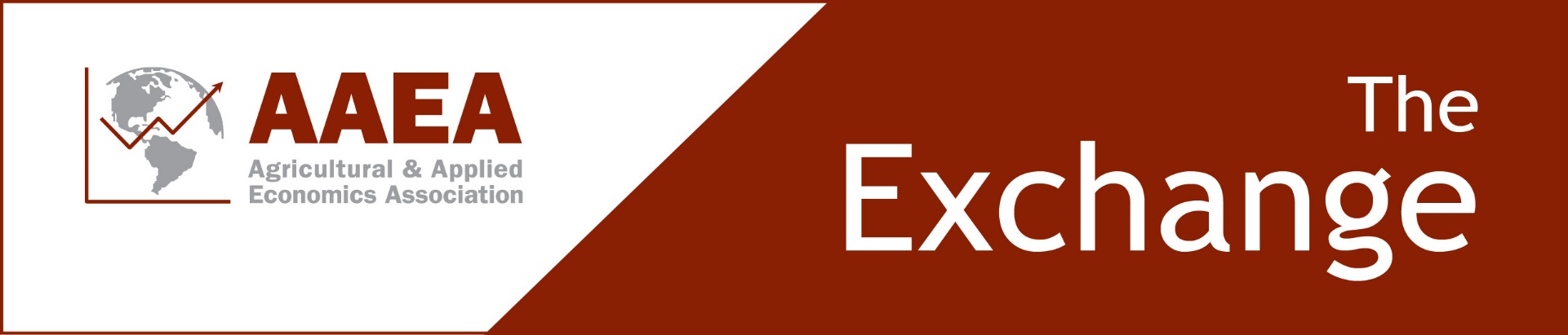 AAEA News2022 AAEA Annual Meeting Thank you to everyone who joined us in Anaheim! There are still a number of great virtual Organized Symposia taking place over the next few weeks. Find the session times below for all upcoming events that can be found in the AAEA App. Please note that times on the app/platform are in Pacific. Please contact the AAEA Business Office at info@aaea.org or (414) 918-3190 with any questions. Call for Nominations2023 Fellows Award NominationsThe AAEA Fellows Selection Committee is inviting nominations for the 2023 AAEA Fellows Awards. The deadline for submission of nominations and supporting biographical documentation is Wednesday, October 5, 2022. Selection is based mainly on a continuous contribution to the advancement of agricultural or applied economics as defined by the Vision Statement of the AAEA. Achievements may be in research, teaching, extension, administration, or business. The nominee must be a living current member of AAEA and have been a member for at least five years.Please follow these guidelines to submit Fellows nominations (non-complying materials will be returned). The nomination package should focus on documentation of the case for the nominee’s contributions rising to a level that warrants recognition as a Fellow. "Continuous contribution" means exceptional service over a period of years. Such exceptional service may be demonstrated by: research discoveries published in major professional journals; leadership in the development of extension programs extensively utilized by other professionals; the development of undergraduate or graduate programs of learning that have become nationally recognized professionally and by students who have, in turn, demonstrated success as a result of these teaching programs; contributions to advance diversity, equity and inclusion objectives in the broader profession through for example, teaching, research collaboration, professional leadership, or outreach to, engagement with, and mentoring of individuals from underrepresented groups; or outstanding performance in government, business, or NGOs. As a general principle, continuous service means more than a single act that might be rewarded by an outstanding journal article, extension, or teaching award. The documentation for the nominee provided should make clear the impact of the individual nominated in the areas of achievement to which the nominee has contributed. This evidence could include, but is not limited to, reference to publications, awards, honors, reports, testimonials to notable tasks undertaken and outcomes achieved, or other contributions to the profession.Members of the Fellows Selection Committee and AAEA Executive Committee(President-Elect, President, or Past President) may not nominate or provide support statements for nominees. Nomination packages that include support statements from a member of the Fellows Selection Committee and/or the AAEA Executive Committee will be sent back to the nominator for revisions.Testimonial letters or vitae are not required. The total nomination package should be limited to a maximum of eight typed pages using 12-point font and with margins of at least one inch on all four sides. All material must be double-spaced. Please include the name, institution, and contact information of all of the nominators within the eight page package. Nominations should be submitted as a single PDF file to Kristen McGuire at kmcguire@aaea.org. Please contact Kristen if you have any questions.The 2023 Fellows Recognition Ceremony will be held as part of the 2023 AAEA Annual Meeting in Washington, DC. Information on previous AAEA Fellows and the procedures used to select Fellows is available on the AAEA Fellows page. Call for ApplicationsAnthony Grano Fellowship ApplicationsThe AAEA Trust is now accepting applications for the Anthony Grano Scholarship Award. Two scholarships of $1,250 will be awarded to academically successful, highly motivated students in agricultural economics or a closely related discipline with an interest in agricultural policy and the policy formation process. The scholarship will support recipients to travel to Washington, DC to meet with senior staff from USDA, Congressional offices, and agricultural trade associations and commodity organizations.  Eligible applicants will be graduate students in either agricultural economics or economics with an agricultural emphasis in any U.S. university.The application deadline is Monday, October 17, 2022. To apply, please submit the following:Cover letter that expresses interest and includes applicant contact informationEssay on a current agricultural policy issue (2-5 pages)Recent CVA copy of university transcriptsLetter of recommendation from department head. Department Head must be willing to match the funds if their nominee is selectedApplications should be submitted in a single space, 12 Font Size, 1” margins, and PDF format to Kristen McGuire, AAEA Executive Director, at kmcguire@aaea.org. Failure to provide any of the required components of the application package will result in its rejection. Uma Lele AERA India/AAEA Mentorship Program Call for ApplicationsThe AERA along with one representative from AAEA will play a facilitating role in the selection of Indian students/young professionals to participate in the mentorship program. The offer and themes for each year will be published in one of the issues of Agricultural Economics Research Review (AERR) and recommendation of the Association shall be sent to AAEA for Award of the grant. The following criteria were agreed for screening and recommendation of the candidate(s).The program shall be open to doctoral and post-doctoral candidates and the maximum age of the candidate should not be more than 35 yearsMasters/PhD degree in agricultural economics/economics with evident contribution to agricultural economics researchThe candidate should give an undertaking to publish at least one research article in a journal of national/international repute as an outcome of the mentorship workThe candidate will attend the AAEA Annual MeetingThe candidate will work with an AAEA Member mentorTo apply, scholars should submit the following:Cover letter outlining proposed plan for mentorship, including contact information for the mentor, proposed dates and nature of  the research project and collaboration, and outputs expectedRecent CVResearch proposal outlining the research project that the applicant will work on with his or her mentor (maximum 3 single-spaced pages)Letter of recommendation from the applicant’s department head/supervisor stating that the institution supports the applicant’s participationLetter of intent to collaborate from the proposed mentorBudgetApplications should be submitted in a single PDF format to Kristen McGuire at kmcguire@aaea.org by Monday, October 17, 2022. If you have any questions, please contact Kristen by email or by phone at (414) 918-3190. Sylvia Lane Mentor Fellowship Call for ApplicationsThe Sylvia Lane Mentor Fellowship provides an opportunity for early career women scholars working on food, agricultural, or resource issues to collaborate with an established expert at another university, institution, or firm.At least one (1) Fellowship of up to $2,500 will be awarded for use during the 2023 calendar year. The funding is designed to cover the costs of travel and expenses for the awardee to work directly with the mentor on a specific project. Preference will be given to new mentoring relationships as opposed to continuing an existing one.The application deadline is Monday, October 17, 2022. To apply, please submit the following:Cover letter outlining proposed plan for mentorship, including contact information for the mentor, proposed dates of collaboration, and outputs expectedCurrent CV for nomineeResearch proposal outlining the research project that you will work on with your mentor (maximum 3 single-spaced pages)Letter of recommendationLetter of intent to collaborate from the proposed mentorBudgetApplications should be submitted in a single PDF format to Kristen McGuire, at kmcguire@aaea.org. If you have any questions, please contact Kristen by email or by phone at (414) 918-3190.Call for ApplicationsMcCorkle Scholarship ApplicationsThe AAEA Trust Committee is accepting applications for the 2023 Chester O. McCorkle Jr. Student Scholarship. This scholarship will support applied research by a graduate student on economic issues relating to agriculture. At least one (1) scholarship of up to $2,000 will be awarded. Funds can be used for research related expenses, data collection, tuition and program related expenses such as fees, books, supplies and equipment, provided the items are required of all students in the program.Applications are due Monday, October 17, 2022.Applicants should submit: Description of the proposed research (maximum of 5 pages) Itemized budget Letter of support from their major advisor; and Graduate transcript. Applications should be submitted as a single PDF file to the Kristen McGuire at kmcguire@aaea.org. If you have any questions, please contact Kristen by email or by phone at (414) 918-3190. AAEA Trust Call for ProposalsThe AAEA Trust supports the work of agricultural and applied economists by funding programs, initiatives, activities or other creative endeavors designed to advance the profession. Proposals are chosen to receive funding based on their ability to accomplish at least one of the following goals:support graduate student and early career professional developmentenhance the AAEA Annual Meeting, broaden participation in AAEA across the year (beyond Annual meetings), address our strategic goal to be more inclusive through outreach to new groups, broaden the horizons of the current membershipFunds donated to the unrestricted and student and early career professional development categories of the AAEA Trust will be used to fund proposals approved by the AAEA Trust Committee and Executive Board. Proposals from AAEA Committees and Sections are encouraged. Please note that the Trust does not fund individual research projects, nor does it retroactively fund activities that have already taken place. Please contact Trust Committee Chair Madhu Khanna at Khanna1@illinois.edu if you would like to discuss your proposal ideas before submission.Proposal submissions should include:A cover sheet with name of applicant; applicant’s mailing address, e-mail, and phone number; title of the project; abstract of the project; timing, duration, and location of the project; and amount of funding requested.A project description, not to exceed five double-spaced pages, including the purpose (and how that aligns with the goals above), scope, implementation procedures, the individuals responsible for management of the project, date/timing of the project, and location of the project.An itemized budget, indicating costs to be borne by the Trust and funding provided by other sources, if any. The AAEA Business Office may be a resource for budget information.  For this year, please share if COVID provided disruptions to previously planned activities and if this proposal addresses challenges presented to members, sections or the AAEA during COVID.Proposals should be submitted as a single PDF file by Monday, October 17, 2022, to ensure consideration for funding for the next year. Proposals will be reviewed by the AAEA Trust Committee, which will make recommendations to the Executive Board for action at the January 2023 Board Meeting. Proposals should be submitted to Kristen McGuire, via email at kmcguire@aaea.org. If you have any questions, please contact Kristen or Madhu.Uma Lele Mentor Fellowship Award for Women Call For ApplicationsThe Agricultural & Applied Economics Association (AAEA) Trust is now accepting applications for the Uma Lele Mentor Fellowship Award for Women.  The Uma Lele Mentor Fellowship Award for Women supports a mentorship relationship between an early career woman agricultural, resource and environmental economist from low income and lower-middle income countries, and a mentor who is a member of the AAEA. A complete list of qualifying countries is available under the headings “Low-income economies” and “Lower-middle-income economies” at: http://data.worldbank.org/about/country-classifications/country-and-lending-groups#Low_income. The purpose of the award is to promote high quality research of a policy/problem solving nature, by fostering research collaboration between the scholar and mentor. Research topics should fall within the mission of the AAEA (www.aaea.org/about-aaea), but preference will be given to topics focusing on countries that are facing food and nutrition insecurity, and/or environmental pressures.The total amount of the award is up to USD $5,000. Of this, up to USD $4,500 will be allocated to the scholar and up to USD 500 to the mentor. The award to the scholar is intended to cover travel, registration, and related costs of the scholar to attend a meeting organized by the AAEA or the ICAE where both the mentor and the scholar can meet. The award may also be used to cover travel costs to the mentor’s work place. The amount allocated to the mentor can be used for travel and other expenses during the fellowship period. The AAEA will waive registration fee for both the scholar and the mentor for the duration of the fellowship. AAEA will also waive annual membership fee for the scholar for the duration of the fellowship. Women scholars, who are either within one year of obtaining a Ph.D. in Agricultural Economics, Economics, or related field, or within five years of having completed Ph.D. and are citizens of and reside in a low income and lower-middle income country are eligible to apply. Ph.D. students studying in countries that are not considered low-income economies and lower-middle-income economies may also apply, but they must be close to completing their degree and planning to permanently reside in a low-income or a lower-middle-income country by the end of 2023. Mentors can reside in any part of the world, but they must be AAEA members.To apply, scholars should submit the following:Recent CVResearch proposal outlining the research project that the applicant will work on with his or her mentor (maximum 3 single-spaced pages).  Applicants are advised to discuss the proposal with a prospective mentor before applying.Letter of recommendation from the applicant’s department head/supervisor stating that the institution supports the applicant’s participationName and details of the mentor.  If the scholar has not yet decided on a mentor, they may state this and seek input from the selection committee.  The selection committee will make every attempt to help identify appropriate mentors but will do so only for the selected applicants.Letter of intent to collaborate from the proposed mentor if the applicant already has a mentor.Budget Applications should be submitted in a single PDF format to Kristen McGuire at kmcguire@aaea.org by Monday, October 17, 2022. If you have any questions, please contact Kristen by email or by phone at (414) 918-3190. Uma Lele Mentor Fellowship Award Call For ApplicationsThe Agricultural & Applied Economics Association (AAEA) Trust is now accepting applications for the Uma Lele Mentor Fellowship Award.  The Uma Lele Mentor Fellowship Award supports a mentorship relationship with a view to promote high quality research of a policy/problem solving nature in countries with food insecurity and environmental pressures. It is meant to promote collaboration between an early career scholar who is a citizen of and resides in a developing country and a distinguished mentor.The award is intended to cover the costs of travel and expenses for a scholar and mentor to work together on a specific research project in a high priority area for the scholar’s country. The maximum fellowship grant will be $5,000. Up to $4,500 can be allocated for travel expenses for the scholar to visit the mentor’s workplace and/or to meet with the mentor at a professional meeting. Up to $1,500 can be allocated for mentor travel and other expenses during the fellowship period. Research topics should fall within the mission of the AAEA (www.aaea.org/about-aaea).Scholars should be professional economists who are citizens of and reside in a developing country. A complete list of qualifying countries is available under the headings “Low-income economies” and “Lower-middle-income economies” at: http://data.worldbank.org/about/country-classifications/country-and-lending-groups#Low_income. Scholars should either have completed their terminal degree or will complete it within the year. Students studying in countries that are not considered “low-income economies” and “lower-middle-income economies” may apply, but they must be completing their degree and planning to permanently reside in a “low-income” and “lower-middle-income” country by the end of 2023. Mentors can reside in any part of the world, but each must be an AAEA member.To apply, scholars should submit the following:Cover letter outlining proposed plan for mentorship, including contact information for the mentor, proposed dates and nature of  the research project and collaboration, and outputs expectedRecent CVResearch proposal outlining the research project that the applicant will work on with his or her mentor (maximum 3 single-spaced pages)Letter of recommendation from the applicant’s department head/supervisor stating that the institution supports the applicant’s participationLetter of intent to collaborate from the proposed mentorBudgetApplications should be submitted in a single PDF format to Kristen McGuire at kmcguire@aaea.org by Monday, October 17, 2022. If you have any questions, please contact Kristen by email or by phone at (414) 918-3190. Call for ApplicationsEditorship of the American Journal of Agricultural EconomicsEditorship appointments for the American Journal of Agricultural Economics are staggered such that two new appointments are made every two years. The AAEA Board now seeks a diverse group of applicants at the full professor level (or equivalent) by the start of the appointment for two co-editors to be appointed to replace current co-editors Amy Ando and Marc Bellemare for a four-year term beginning in January 2024. Each co-editor handles approximately one-fourth of the submitted manuscripts and makes independent editorial decisions on these submissions. The degree to which candidate’s expertise complements that of continuing editors Jill McCluskey and Jesse Tack will be considered in the selection process. In addition, editors share the administrative responsibilities of managing the AJAE. Each editor should plan to dedicate 25 to 40 percent of his/her time to AJAE editorial duties. AAEA will provide financial assistance to defray some portion of the editors’ time and most expenses.Transition TimingThe AAEA Board will make final selections by early 2023. The new editors should be prepared to begin the transition process at the 2023 AAEA Annual Meeting in Washington, D.C., July 23-25, 2023 and expect to be fully engaged in editorial duties by January 1, 2024. Interested candidates can consult the journal website for information on the journal at: https://onlinelibrary.wiley.com/journal/14678276. Please note that all editors need to maintain their AAEA membership throughout their service to the journal.ApplicationsApplications should include:a brief statement expressing interest which should include applicant’s areas of expertise and editorial philosophy for the AJAE, curriculum vitae (including descriptions of previous editorial work), statements of administrative support from the candidate’s department chair, dean or other appropriate administrative officer. Applications should be sent electronically via PDF to Kristen McGuire, Executive Director, at kmcguire@aaea.org by November 30, 2022. Nominations of potentially interested candidates who can then be solicited for their materials are also welcome.AETR Call for Papers
Special Issue on Educational Materials About Industry and Market Developments Applied Economics and Teaching Resources is calling for manuscripts that fit into Extension Education, Case Studies, and Interdisciplinary Narratives relating to innovative and impactful ways of:Communicating industry and market developments, Evaluating the delivery of government and private program educational training and how methods affect delivery and impact, and  Training and learning methodologies in industry and non-governmental organizations. New industry developments, the rollout of new government programs, applied economists’ roles in educational programs led by producer interest groups, new models to deliver and assess one-on-one training sessions, and similar educational or extension initiatives are often not documented in the agricultural and applied economics literature due to a lack of hypothesis testing, statistical rigour, or theoretical foundations. Nevertheless, the AETR readership values sharing and communicating technical developments for enhancing learning and elevating training effectiveness for government program rollout and implementation, for communicating market and industry reports, and for methods to assess successes and failures of efforts to support programs and initiatives in government and industry. Such articles and information about educational methods and learning effectiveness may serve as models for adoption and modification by future industry, government and NGO members and serve as tools in the classroom for educational purposes.Potential topics for this special issue include, but are not limited to:Methods used to communicate new technologies or services to target audiences and measurement of educational success/failure, including how stakeholder targeting, reception, interaction with stakeholders, and barriers to information transfer affect learning and teaching effectiveness. Specific examples or general approaches are welcome.Case studies of technical training related to improved agricultural production, with descriptions of audiences, trainers, delivery methods, learning objectives, and educational outcomes. Innovative approaches to interdisciplinary training methods are particularly welcome.Examples of information and knowledge transfer of government programs supporting agriculture and the agri-food industry, including short-term COVID programs that emerged over the last 2 years. Details of interest could include program learning objectives, training needs and methods, and measurement of teaching effectiveness when measured in terms of interest/adoption and impact.Industry case studies or reports describing the roadmap/ pathway/educational process starting post-discovery of product (e.g., irrigation technology, hemp, vaccines) or service (e.g., drone monitoring, online marketing platforms) to commercialization and market launch, including educational efforts targeting regulatory barriers, how enablers can learn to better facilitate adoption, and government support for training.Industry and market case studies on how to educate about market trends and innovations, particularly if there are classroom teaching or Extension notes/assessments.Extension programs and narratives describing audience, objectives and delivery, tools, and measures of success. For example, this could be an outlet for recent graduate student Extension competition finalists to publish their work.We expect this special issue will be of broad interest to agriculture and agri-food industry stakeholders, including producers, agribusiness managers, producer support groups, input providers, processors, local to federal government agencies, and extension personnel. Students and educators of agricultural and applied economics, agribusiness economics and management and related agri-food disciplines interested in knowledge and information transfer will also be interested in this special edition.
The special issue will have a guest co-editor Dr. David Hall (dchall@ucalgary.ca) at the University of Calgary in addition to the AETR Editor, Dr. Jason Bergtold (bergtold@ksu.edu). 
Special Issue Timeline:If you are interested in making a submission to the special issue, please submit a 300 word abstract to Dr. David Hall (dchall@ucalgary.ca) and Dr. Jason Bergtold (bergtold@ksu.edu) by December 31, 2022 at the latest. The abstract should describe the overall theme/topic of the manuscript, how it relates to the special issue call, and how it can be used for educational purposes. Your abstract will be reviewed once submitted and you will then be informed if you will be invited to submit a submission to the special issue.  Full papers for accepted abstracts must be submitted through AETR online by March 31, 2023. All papers will go through a double-blind peer review process and be available online via Advanced Access for readers once accepted. All submissions will need to follow the AETR submission guidelines at: https://www.aaea.org/publications/applied-economics-teaching-resources/aetr-manuscript-submission-guidelines. If you have questions about the special issue, please email the special issue editors.Choices Magazine Call for Articles
Choices Themes, Single Articles, and Data VisualizationsThe AAEA welcomes proposals for themes, and data visualizations and individual articles to be published in Choices Magazine.Choices, a free, online-only publication, is the principal outreach vehicle of the Agricultural & Applied Economics Association (AAEA). Choices articles broadly communicate the results of quality economic analysis applied to issues and challenges faced by public and private sector decision makers in ways that enhance public understanding of and appreciation for the work of agricultural economists.While Choices articles are based on economic concepts, the information should be presented in the context of a policy issue without using economic jargon. Articles must be written so they are easily understood by a general-interest audience.Choices editors are looking for three types of submissions:Proposals for thematic groupings of papers,Individual articles on any food, farm, resource or rural community issue, andData Visualizations.All manuscripts are subject to peer review for publication consideration.Theme groupings of papers allow for in-depth coverage of important topics and showcase the different perspectives of agricultural economics analyses. To submit a proposal for theme-based articles, please complete the Theme Proposal submission form. Submitted articles must be prepared according to the Manuscript Style Guidelines.  Single articles provide an opportunity to address timely and important relevant issues or to present new aspects of established issues. Please complete the Individual Article submission form and follow the guidelines for preparing articles for the review process. Submitted articles must be prepared according to the Manuscript Style Guidelines.Data Visualizations are appropriate when an author would like to share imagery of an issue that is a timely and important topic based on sound economics and logic. Infographics will be reviewed and published at the discretion of the editor. Please follow the guidelines for preparing infographics for the review process. Submissions may occur any time. Reviewed and accepted Choices material is compiled into quarterly issues. Subscribers and AAEA members are notified of new material through email announcements and social media postings.If you have any questions about submitting to Choices Magazine, please contact the editors: Alison Davis at Alison.Davis@uky.edu. 
Other NewsICAS Ninth International Conference on Agricultural Statistics
ICAS focuses on fostering and leveraging best practices and research in response to the changing needs and opportunities for agricultural statistics. ICAS brings together experts from around the world to share research and operational accomplishments, and to explore the latest methodological innovations by countries and development partners.ICAS IX will be held over three days in May 2023 in Washington, DC, and will be organized by the U.S. Department of Agriculture (USDA) and the World Bank, in coordination with the Food and Agriculture Organization of the United Nations (FAO), and under the aegis of the Committee on Agricultural Statistics of the ISI. This will be the 25th anniversary of the first ICAS, which also took place in Washington, DC, in 1998.SCIENTIFIC PROGRAMThe Scientific Program will include keynote addresses, plenary sessions, multiple concurrent sessions focusing on a variety of themes, and poster session(s). Potential Themes for Sessions and Papers:Food Security Diets and NutritionRural Development, poverty and social issuesClimate Change and Environmental IssuesSustainable agriculture production and consumptionMarkets, Prices and Value chainsShocks, risks and resilienceNatural Resource UseData collection / Data QualityAlternative data sources / data integration / data interoperabilityInnovative approaches to data analysisData access / Data Dissemination / Data Use for policy makingCapacity Building in Agricultural StatisticsSIDE EVENTSICAS will be preceded by a two-day training session for young (or new) statisticians, particularly from developing countries, which is organized by the USDA. A scholarship contest to attend this Young Statistician Seminar (and ICAS) will be announced.  Partner organizations are encouraged to enrich the scientific content of the conference with their own side events and they are encouraged to reach out to the conference organizers.KEY DATESJuly 31, 2022 — Call for papersOct 14, 2022 — Submission of abstractsJan 20, 2023 — Draft papers dueMay 15 – 19 2023 — ICAS and ICAS Side EventsIAAE Interconference Symposium Congreso Recional De Economia AgrariaFIRST CALL for Abstracts The Argentinean, Chilean, and Uruguayan Agricultural Economics Associations along with the International Association of Agricultural Economists (IAAE) are delighted to invite you to the 2nd Inter-Conference Symposium 6 to Congreso Regional de Economía Agraria and 1st Latin-American Workshop on Productivity and Efficiency. These joint Meetings will take place April 19-21, 2023, in Montevideo Uruguay. The overall theme is: “THE ROLE OF THE AGRIBUSINESS SECTOR IN THE SUSTAINABLE DEVELOPMENT OF LATIN AMERICAN ECONOMIES.” However, Abstracts focusing on broader agricultural economics, sustainability and productivity topics are welcome. This collaborative effort seeks to provide an expanded regional network for agricultural economists from all over Latin America focusing on the sustainable development of our rural economies. Providing a platform for discussion, exchange, and networking, we are seeking to strengthen the profession throughout the region. The regional associations of agricultural economics in collaboration with the IAAE, invite all their members to submit abstracts. We plan to publish a special issue of Agribusiness: An International Journal with a selection of the best papers presented focusing on agribusiness topics. The recently formed International Society for Efficiency and Productivity Analysis (ISEAPA https://iseapa.org), affiliated with the Journal of Productivity Analysis (JPA), also encourages its Founding Members and regular membership to participate in these meetings. The authors of the best papers presented related to Latin American efficiency and productivity will be invited by ISEAPA to submit a paper for possible publication in a Special issue of the JPA. The abstract submission site will open August 1, 2022, and the deadline for reception will be October 31, 2022. However, Young Professionals applying for partial support need to submit no later than October 15, 2022. A link to our website with additional information will be sent out soon, along with the Second Call for contributed Abstracts. Note: The original Abstracts, or an updated version if preferred, submitted for the 2020 Montevideo symposium can be resubmitted.Food Distribution Research SocietyThe Food Distribution Research Society invites submissions of Research Reports, Research Updates, and Outreach Writing for its 2022 Annual Conference. The Annual Conference will be held concurrently with the National Agricultural Marketing Summit in Pensacola, FL from October 22-25, 2022. For more information, please visit the FDRS website: https://www.fdrsinc.org/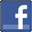 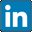 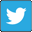 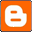 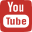 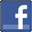 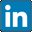 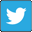 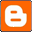 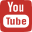 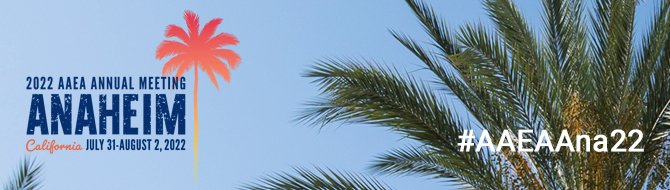 We look forward to continuing the engagement and discussions with the 2022 AAEA Annual Meeting Virtual Sessions. These are all taking place after the annual meeting and will take place on Zoom. Please plan on joining these sessions. All Zoom links and additional session information are available in the platform/mobile app

When you click on the link if you get a screen that says “Oops Something Went Wrong” click on “sign in” on the upper right hand corner of the page; login, then it will take you to the platform.Next:Click on AgendaClick on Session TitleUnder “Information” on the left side of the screen you will see the Zoom meeting ID and passcode or click on the red title.Organized SymposiaAchieving Agricultural Sustainability
Tuesday, September 13
8:00 am (central)Food safety innovation in low income countries
Thursday, September 15
1:00 pm (central)
Data Set Procurement and Research Development in Emerging Markets: The Case of Hemp Thursday, September 22
2:30 pm (central)Food prices and nutrition: What least-cost diets reveal about access to a healthy diet in the U.S. and worldwide
Monday, September 26
9:00 am (central)What COVID-19 has Taught Us about Regional Food Supply Chains
Monday, September 26
1:30 pm (central)